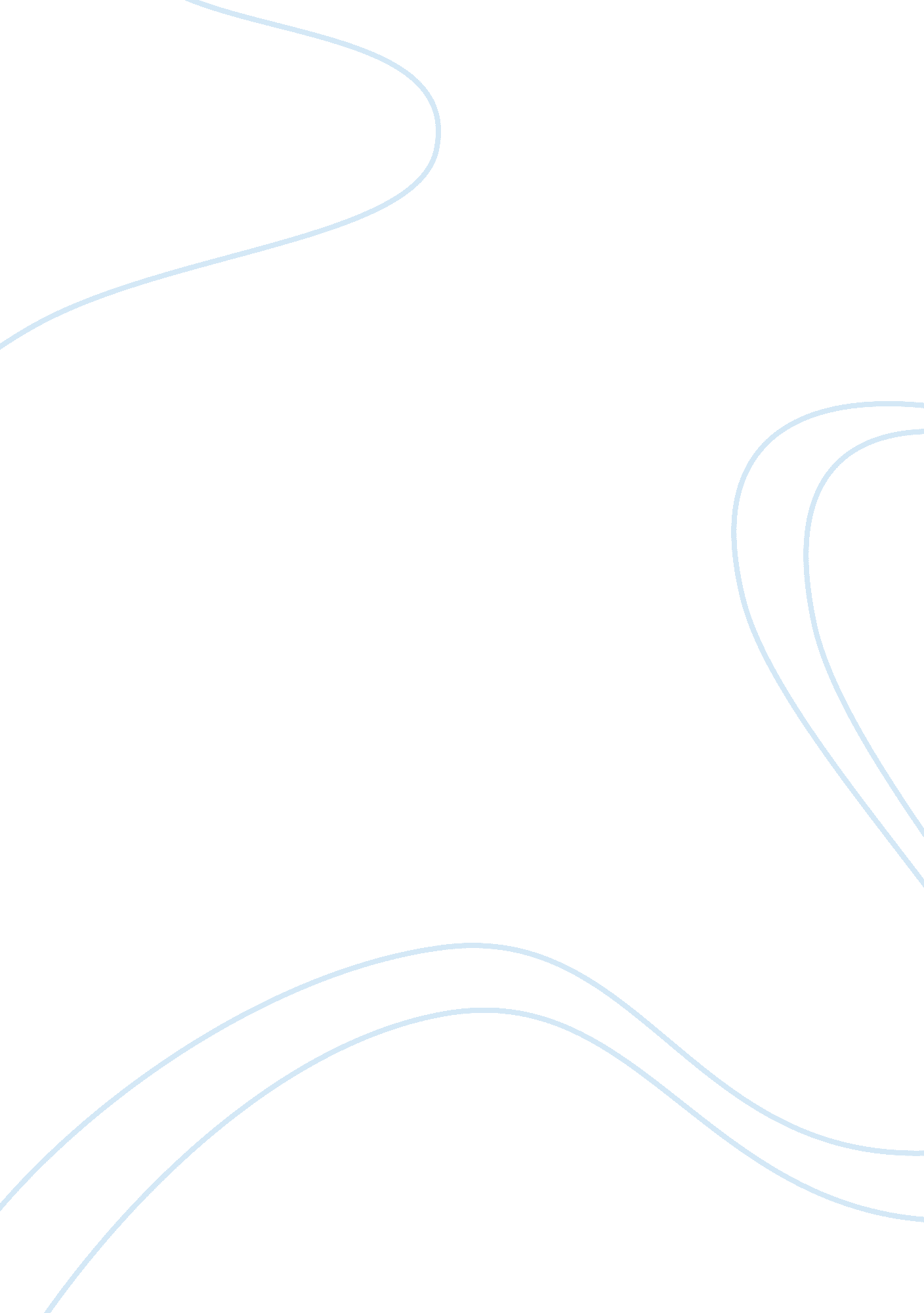 Example of we are condemned to be free critical thinkingExperience, Responsibility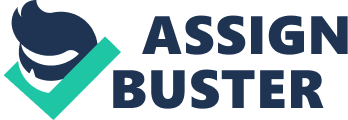 Arguably, issues surrounding human freedom have been debated for many decades. Most philosophies have tried to interpret the concept of freedom and the self, each one giving a complex explanation. One of philosophical statement made by Sartre has led to many arguments, critics, and many explanations. Sartre stated that a man is condemned to be free, which became one of his key philosophical work. Many explanations on what Sartre meant has been developed, but it is crucial to understand that the only correct meaning of the statement is known to Sartre. 
In my views, condemned to be free could mean that human beings have nothing to celebrate for being free. As a matter of fact, human beings do not clear understand their origin and always desire transcendence. To be condemned in this case implies to have no guide in human beings, yet there are many options to choose from. In addition, the options to choose from are absolutely accessible, yet the impacts that comes from choosing some of it is severe. In fact, human beings have no list to choose the good and bad; this is because as human beings there are no absolute standards that separate evil from good. The absence of standards, guides, and creator to help human beings choose various aspects of life shows a complete abandonment of human beings. 
Human beings are permitted to do anything they want because there is no creator to stop us from doing it. In fact, we do it at our own risk, because we suffer the consequences on our own. It also implies that human beings have been abandoned in their undertakings, yet they enjoy absolute freedom to choose the undertaking. Therefore, human beings have no option but to choose their own path. The existence of human beings precedes the essence of existing. Being condemned can also be attributed to the fact that human beings did not create themselves, yet at the same time there is no one to guide on the choices to make. The issue of freedom comes as a result of human beings having the entire mandate to make their choices and take the responsibility of the choices. In general perspective, I believe that human beings are condemned to be free because they did not create themselves, yet they take responsibility for their choices. For human beings enjoy the freedom, what created them should be the guide in day day to day choices and more so take responsibility for human actions. 